На основу члана 59 .Став 1 .тачка 20 Статута града Кикинде (Службени лист града Кикинде број 4/19) и Одлуке о буџету града Кикинде (Службени лист града Кикинде број 32/2022) на седници Градског већа одржаној дана 21. 12. 2022. године, донело је следећи:З А К Љ У Ч А Ко расписивању Конкурса за расподелу средстава из буџета Града Кикинда за 2023. годину за суфинансирање годишњих/редовних програма- (основне програмске активности спортских  клубова/удружења/организација) и расписујеЈАВНИ КОНКУРСза расподелу средстава из буџета Града Кикинда за 2023. годину за суфинансирање -ГОДИШЊИХ/РЕДОВНИХ ПРОГРАМА-(ОСНОВНЕ ПРОГРАМСКЕ АКТИВНОСТИ СПОРТСКИХ  КЛУБОВА/УДРУЖЕЊА/ОРГАНИЗАЦИЈА)	Предмет конкурса представља расподелу средстава опредељених Одлуком о буџету Града Кикинде за 2023. годину намењених годишњим / редовним програмима  (oсновним програмским активностима спортских клубова / удружења / организација) у такмичарском спорту, на територији Града Кикинде.	Могућност пријаве на Јавни Конкурс за суфинасирање годишњих/редовних програма (основних програмских активности имају спортски клубови/удружења/организације): - преко којих се остварује општи интерес у области спорта на територији Града Кикинде у складу са Правилником о гранама спорта Министарства омладине и спорта Србије - који су редовни чланови националних гранских спортских савеза и који су редовни чланови Спортског савеза Србије и Олимпијског комитета Србије преко којих се остварује општи интерес у области спорта у Републици Србији, те су исти у систему такмичења наведених савеза.УСЛОВИ 	Право на суфинасирање –годишњих/редовних програма (основне програмске активности спортских клубова / удружења / организација) имају спортски клубови / удружења / организације, који испуњавају следеће услове:- да спортски клуб / удружење / организација своју основну програмску активност активно (такмичарски) спроводи минимум 2 годинe на територији Града Кикинде-да је директно одговоран за реализацију програма; -да располаже стручним капацитетима за реализацију програма, а на основу Закона о спорту и подзаконских аката;- да буде уписан у одговарајући регистар у складу са законом; - да је ускладио статут са Законом о спорту из 2016. године;- да се сагласи да ће програмске активности за које конкурише реализовати у 2023. години;- да се сагласи да средства добијена из буџета Града Кикинде правда у роковима и на начин како то прописује локална самоуправа;- да су директни трошкови реализације програма оправдани, стварни и у непосредној вези са основном програмском делатношћу спортског клуба / удружења / организације;-да су тачно и у потпуности попунили све тражене обрасце који представљају саставни део овог Јавног Конкурса;Спортски клубови/удружење/организације који не испуњавају горе наведене услове/критеријуме неће бити редовно месечно суфинансирани из буџета Града Кикинда по основу годишњих/редовних програма (основне програмске активности спортских клубова/удружења/организација). Носилац  годишњег / редовног програма  (основне програмске активности спортских клубова / удружења / организација) не може да:-буде у поступку ликвидације, стечаја и под привременом забраном обављања делатности; -има блокаду пословног рачуна, пореске дугове или дугове према организацијама социјалног осигурања; -буде у последње две године правноснажном одлуком кажњен за прекршај или привредни преступ у вези са његовом делатношћу.	Градско веће ће одлуком о одобравању средстава по овом конкурсу одредити којим делом, односно износом ће програм бити финансиран. Носилац програма је дужан да у року од 30 дана од дана одобравања средстава усклади свој програм са износом расположивих средстава. ИЗНОС И НАМЕНА СРЕДСТАВАСредства у износу од 17.000.000,00 динара су обезбеђена Одлуком о буџету Града Кикинда (Службени лист града Кикинда 32/2022 од 20.12.2022. године)Средства по овом конкурсу ће се расподелити за суфинансирање Редовних годишњих програма организација у области спорта којима се остварују потребе и интереси грађана у области спорта у граду Кикинди, а у складу са важећим Правилником о одобравању и финансирању програма којим се остварују потребе и интереси грађана у области спорта у граду Кикинди и Правилником о категоризацији и вредновању програма спортских клубова/удружења/организација и стручњака града Кикинде.ДОКУМЕНТАЦИЈА КОЈУ ЈЕ ПОТРЕБНО ДОСТАВИТИ:Апликациони формулар – ПРЕДЛОГ РЕДОВНИХ ГОДИШЊИХ ПРОГРАМА ОРГАНИЗАЦИЈА У ОБЛАСТИ СПОРТА КОЈИМА СЕ ОСТВАРУЈУ ПОТРЕБЕ И ИНТЕРЕСИ ГРАЂАНА У ОБЛАСТИ СПОРТА У ГРАДУ КИКИНДИ (Део 1. и Део 2.)Копија решења АПР о усвајању статута усклађеног са Законом о спорту 2016. годинеКопија дипломе о стеченој стручној спреми и копија лиценце тренерског звања за најмање једног ангажованог тренера у клубу.Изјава о партнерству, ако се програм реализује удружено са другом организацијом.Потврда спортског инспектора о испуњености услова ( уколико је поседујете);Напомена:- Стручна комисија Спортског савеза Кикинде  има право и могућност да за предлоге програма код којих постоји потреба за додатним информацијама или корекцију  тражи додатно објашњење или корекцију  од предлагача, односно носиоца програма.- Стручна комисија Спортског савеза Кикинде  може о одређеном питању да прибави стручно мишљење од стране истакнутих стручњака или одговарајућих институција и организација.НАЧИН ПРИЈАВЉИВАЊАПотребну документацију доставити у два (2) примерка (1 оригинал + 1 фотокопије оригинала два одвојена комплета документације у једној коверти).Пријаве се подносе до 29. 12. 2022. године. Пријаве се подносе у:Спортском савезу Кикинде  Кикинде - у затвореној коверти која на предњој страни мора имати најмање следеће податке:
1) Назив и адресу примаоца – Спортски савез Кикинде Кикинде -, Трг српских добровољаца 172) пун назив јавног конкурса; (за ЈАВНИ КОНКУРС ГОДИШЊИ/РЕДОВНИ ПРОГРАМИ (ОСНОВНЕ ПРОГРАМСКЕ АКТИВНОСТИ СПОРТСКИХ  КЛУБОВА / УДРУЖЕЊА / ОРГАНИЗАЦИЈА)3) назив подносиоца предлога;
4) адресу подносиоца предлога;
5) назив програма (из апликационог формулара део 2/1.1.)
6) ознаку: „Не отварати ” или поштом, са пуном адресом примаоца: Трг Српских Добровољаца 17, 23300 Кикинда, Спортски савез Кикинде-Непотпуне и неблаговремене пријаве неће се разматрати.-Комплетна конкурсна документација се може преузети на сајту Града Кикинда и на сајту Спортског савеза Кикинде.-Горе наведени Јавни Конкурс биће објављен на сајту Града Кикинде.ПРЕДСЕДНИК ГРАДСКОГ ВЕЋА       Никола Лукач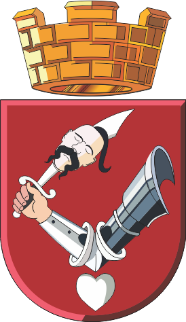 Република СрбијаАутономна покрајина ВојводинаГРАД КИКИНДАГРАДСКО ВЕЋЕБрој: II -  06- 52 /2022. године                         Дана: 21.12.2022. године                                К и к и н д аТрг српских добровољаца 12, 23300 Кикинда, тел 0230/410-105, e-mail: gradonacelnik@kikinda.org.rsТрг српских добровољаца 12, 23300 Кикинда, тел 0230/410-105, e-mail: gradonacelnik@kikinda.org.rs